CUSIP: 74254PXB3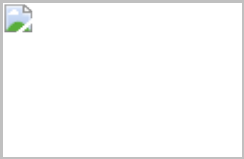 (PRINCIPALFINANCIALGROUP LOGO)Principal Life Insurance CompanyPrincipal® Life (Callable) (That are also Asset-Backed Securities) Issued Through and Obligations ofPrincipal Life Income 2008-40 (the "Trust" and "Issuing Entity")The description of this pricing supplement of the particular terms of the Principal® Life offered hereby, and the Funding Agreement (specified below) issued by Principal Life Insurance Company (“Principal Life”) to the Trust, the payment obligations of which are fully and unconditionally guaranteed by the Guarantee (specified below) issued by Principal Financial Group, Inc. to the Trust, supplements the description of the general terms and provisions of the notes, the funding agreements and the guarantees set forth in the accompanying prospectus and prospectus supplement, to which reference is hereby made..The Notes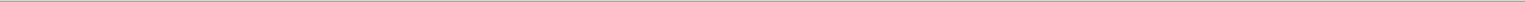 “Principal®” is a registered service mark of Principal Financial Services, Inc. and is used under license.“ registered service mark of Merrill Lynch & Co.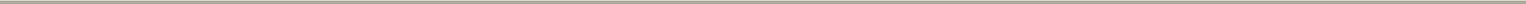 Ratings:The Notes issued under the Program are rated AA by Standard & Poor’s (“S&P”).Principal Life expects the Notes to be rated Aa2 by Moody’s Investors Service, Inc. (“Moody’s”).Purchasing Agent(s) Purchasing Notes as[X] Yes[ ] NoIf Yes,Principal:Redemption:Initial Redemption Date:Redemption:Additional Other Terms:[X]Yes	[ ] No.	If Yes,11/15/2009[X] In whole only and not in part[ ] May be in whole or in partAny redemption date will be an Interest Payment Date falling on or after the Initial RedemptionDateRepayment:[ ]Yes[X] No.Ratings:The Funding Agreement issued under the Program is rated AA by S&P.Principal Life expects the Funding Agreement to be rated Aa2 by Moody's.Pricing Supplement Dated   5/19/2008Filed pursuant to [X] Rule 424(b)(2) [ ] Rule 424(b)(5)(To Prospectus dated November 21, 2007, andRegistration Statement No.  333-147181 andProspectus Supplement dated November 21, 2007)333-147181-01Principal Amount:Principal Amount:TBDPurchasing Agent Discount:Purchasing Agent Discount:1.200%Issue Price:Issue Price:100.0%Original Issue Date:Original Issue Date:5/29/2008Net Proceeds to the Trust:Net Proceeds to the Trust:TBDStated Maturity Date:Stated Maturity Date:5/15/2015Interest Payment Dates:Interest Payment Dates:The 15th day of every sixth month commencing on 11/15/2008The 15th day of every sixth month commencing on 11/15/2008The 15th day of every sixth month commencing on 11/15/2008Initial Interest Payment Date:Initial Interest Payment Date:11/15/2008Regular Record Date:Regular Record Date:15 calendar days prior to the Interest Payment Date15 calendar days prior to the Interest Payment Date15 calendar days prior to the Interest Payment DateType of Interest Rate:Type of Interest Rate:[X] Fixed Rate[ ] Floating RateInterest Rate:Interest Rate:5.50%Discount Note:Discount Note:[ ]Yes[X] NoTerms of Survivor’s Option:Terms of Survivor’s Option:Annual Put Limitation:Annual Put Limitation:[X] $2,000,000 or 2%; or[X] $2,000,000 or 2%; or[ ] $_______ or __%Individual Put Limitation:Individual Put Limitation:[x] $250,000; or[ ] $______Trust Put Limitation:Trust Put Limitation:[X] 2%; or$______Redemption Provisions:Redemption Provisions:[X]Yes[ ] No.If Yes,Initial Redemption Date:Initial Redemption Date:11/15/2009Redemption:Redemption:[X] In whole only and not in part[X] In whole only and not in part[ ] May be in whole or in part[ ] May be in whole or in partAdditional Other Terms:Additional Other Terms:Any redemption date will be an Interest Payment Date falling on or after the InitialAny redemption date will be an Interest Payment Date falling on or after the InitialAny redemption date will be an Interest Payment Date falling on or after the InitialAny redemption date will be an Interest Payment Date falling on or after the InitialRedemption DateRepayment:Repayment:[ ]Yes[X] No.Authorized Denominations:Authorized Denominations:$1,000Purchasing Agent(s)Principal AmountMerrill LynchTBDTotal:TBDState of Organization of theState of Organization of theState of Organization of theNew YorkTrust:Trust:Trust:Additional/Other Terms:Additional/Other Terms:Additional/Other Terms:None2. The Funding Agreement2. The Funding Agreement2. The Funding AgreementFunding Agreement Issuer:Funding Agreement Issuer:Funding Agreement Issuer:Principal Life Insurance CompanyPrincipal Life Insurance CompanyFunding Agreement No.:Funding Agreement No.:Funding Agreement No.:7-9753Deposit:Deposit:Deposit:$15.0Net Deposit:Net Deposit:Net Deposit:TBDEffective Date:Effective Date:Effective Date:5/29/2008Stated Maturity Date:Stated Maturity Date:Stated Maturity Date:5/15/2015Interest Payment Dates:Interest Payment Dates:Interest Payment Dates:The 15th day of every sixth month commencing on 11/15/2008The 15th day of every sixth month commencing on 11/15/2008Initial Interest Payment Date:Initial Interest Payment Date:Initial Interest Payment Date:11/15/2008Type of Interest Rate:Type of Interest Rate:Type of Interest Rate:[X] Fixed Rate[ ] Floating RateInterest Rate:Interest Rate:Interest Rate:5.50%Discount Funding Agreement:Discount Funding Agreement:Discount Funding Agreement:[ ]Yes[X] NoTerms of Survivor’s Option:Terms of Survivor’s Option:Terms of Survivor’s Option:Annual Put Limitation:Annual Put Limitation:[X] $2,000,000 or 2%; or[ ] $_______ or __%Individual Put Limitation:Individual Put Limitation:[x] $250,000; or[ ] $______Trust Put Limitation:Trust Put Limitation:[X] 2%; or$______Additional/Other Terms:Additional/Other Terms:Additional/Other Terms:None3. The Guarantee3. The Guarantee3. The GuaranteeGuarantee Issuer:Guarantee Issuer:Guarantee Issuer:Principal Financial Group, Inc.Effective Date:Effective Date:Effective Date:5/29/2008Additional/Other Terms:Additional/Other Terms:Additional/Other Terms:None